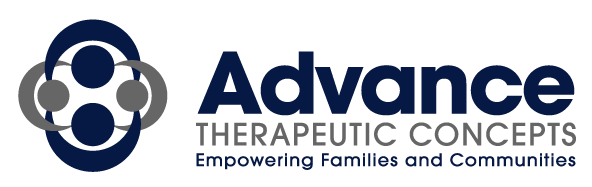  AUTHORIZATION FOR RELEASE OF INFORMATIONName of Consumer____________________________________ Date of Birth______________MHID #______________________________________________I hereby request and authorize:  Advance Therapeutic Concepts, its agents, representatives, clinical staff and _____________________________________________________________ (ATC Clinician)To obtain from        or      release to    (Check one)__________________________________________________________________________Name of Person / Agency                                         AddressThe following type of information from my records (and any specific portion thereof) for the purpose of continued care:  Treatment Plans                                        Education Reports  Progress Notes                                          Health/Medical Records  Discharge Summary		            Education/School Reports (grades, conduct,      Social/Developmental History                      attendance, IEP)  Psychiatric/Psychological Evaluations      Probation Report/Court Orders Other ________________________________________________________________________I understand that the federal Privacy Rule (HIPPA) does not protect the privacy of information if re-disclosed and therefore request that all information obtained from this person or agency be held strictly confidential and not be further released by the recipient.  I further understand that my eligibility for benefits, treatment or payment is not conditioned upon my provision of this authorization.  I intend this document to be a valid authorization conforming to all requirements of the Privacy Rule and understand that my authorization will remain in effect for:Ninety (90) days (one time release of information)One (1) yearThe period necessary to complete all transactions on accounts related to services provided to me.___________________________________		______________________________________Signature of Witness/Title or Relationship		Signature of Consumer/Parent/Legal Guardian___________________________________	            _____________________________________Date							Date	_______________________________		____________________________________Date Consent is Revoked by Consumer		Signature of Consumer/Parent/Legal Guardian